Duathlon « A armes égales » par équipe de 2Villebichotdimanche 19 septembre 2010Duathlon original ouvert à toute personne licenciée ou non licenciée. Pour les mineurs, autorisation parentale écrite obligatoire.                                                                                                                                 3 km de course à pied                                                                                                                                                               				     40 km de vélo sur route					                    2 km de course à piedDistances à parcourir par chacun des 2 concurrentsPossibilité de courir à « l’Américaine » pour les concurrents handisports13h00 : retrait des dossards										          15h00 : départ de la course, place de la mairie à Villebichot (à côté de Nuits Saint Georges)	                 De nombreuses récompenses tirées au sort seront attribuées.…………………………………………………………………………………………………………Bulletin d’inscriptionEquipier n°1 Nom ………………………………………….Prénom…………………………………………. Date de naissance…………………………… Sexe……………………………………………  Adresse………………………………………………………………………………………….                 Code postal………………………………… Ville……………………………………………..             Adresse mail (pour l’envoi des résultats détaillés)……………………………………………...........................Equipier n°2 Nom ………………………………………….Prénom…………………………………………. Date de naissance…………………………… Sexe……………………………………………  Adresse………………………………………………………………………………………….                 Code postal………………………………… Ville……………………………………………..             Adresse mail (pour l’envoi des résultats détaillés)……………………………………………...........................Catégorie : Homme Femme    Mixte    Handisport    Junior       VétéranInscription : 14€ par équipe jusqu’au 24 septembre ou 16€ par équipe sur place le jour de la course              A envoyer à Christian COCHEUX, route de Beaune 21360 Lusigny sur Ouche. (06 82 85 61 87)                Les organisateurs déclinent toute responsabilité en cas d’accident ou de défaillance dus à un mauvais état de santé ou au non respect des consignes de l’organisation ainsi qu’en cas de perte ou de vol d’objet ou de matériel.Je déclare avoir en ma possession un certificat médical de non contre indication à la pratique de la course à pied et de la course vélo datant de moins d’un an.Présentation obligatoire d’une pièce d’identité ou d’une licence au retrait des dossards.Je déclare sur l’honneur l’exactitude des informations données ci-dessus.                                                     Fait à ……………………………………………….le……………………………………………………  signature des 2 équipiers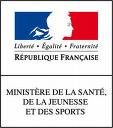 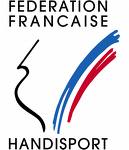 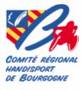 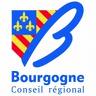 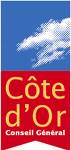 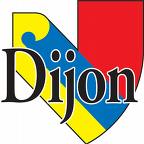 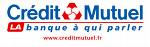 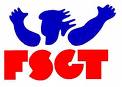 